Today’s ServiceApril 11, 2021Call to Worship                                                                                                                                                                                       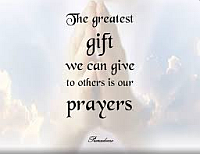 Hymn Announcements Prayer RequestsSpecial MusicSermonFrom the PastorWhen we apply God’s Word to our daily lives, our consciences are clean and our lives function as they were designed to function.  When we walk in fellowship with God, keeping our sins confessed and our lives free of besetting sins, we are rewarded daily with fruit from the Holy Spirit (Galatians 5:22–23), communion with God (James 4:7–8), and power to resist the attacks of Satan (Ephesians 6:10–17). Whatever struggles we face on earth in order to obey God’s Word will be overly compensated in eternity  with rewards we cannot even imagine (Romans 8:18). 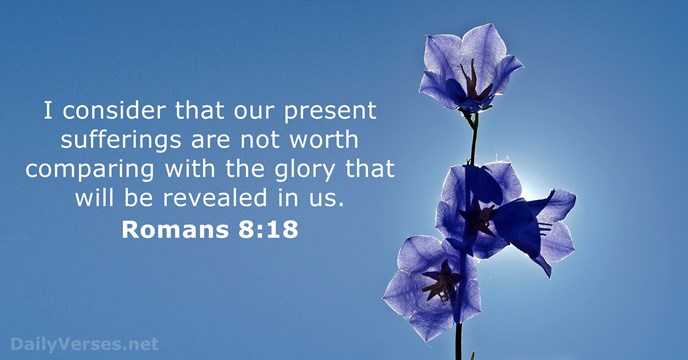 Pastor TonyChurch Information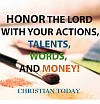         Last Week’s giving:           $4,363 + Online $100 = $4,463EldersTony Raker (Pastor)..……………….  pastor@graceevfreechurchva.orgDelmas (Moe) Ritenour….…………………………..  moemar@shentel.net Finance:   Linda Fraley ………………………………..  lindaf12@shentel.net IT & Media:  Rob Moses & Scott TuckerBulletin: Rob Moses ……………….  admin@graceevfreechurchva.org Breakfast: Tammy Copeland ……….…tammyscopeland@gmail.com 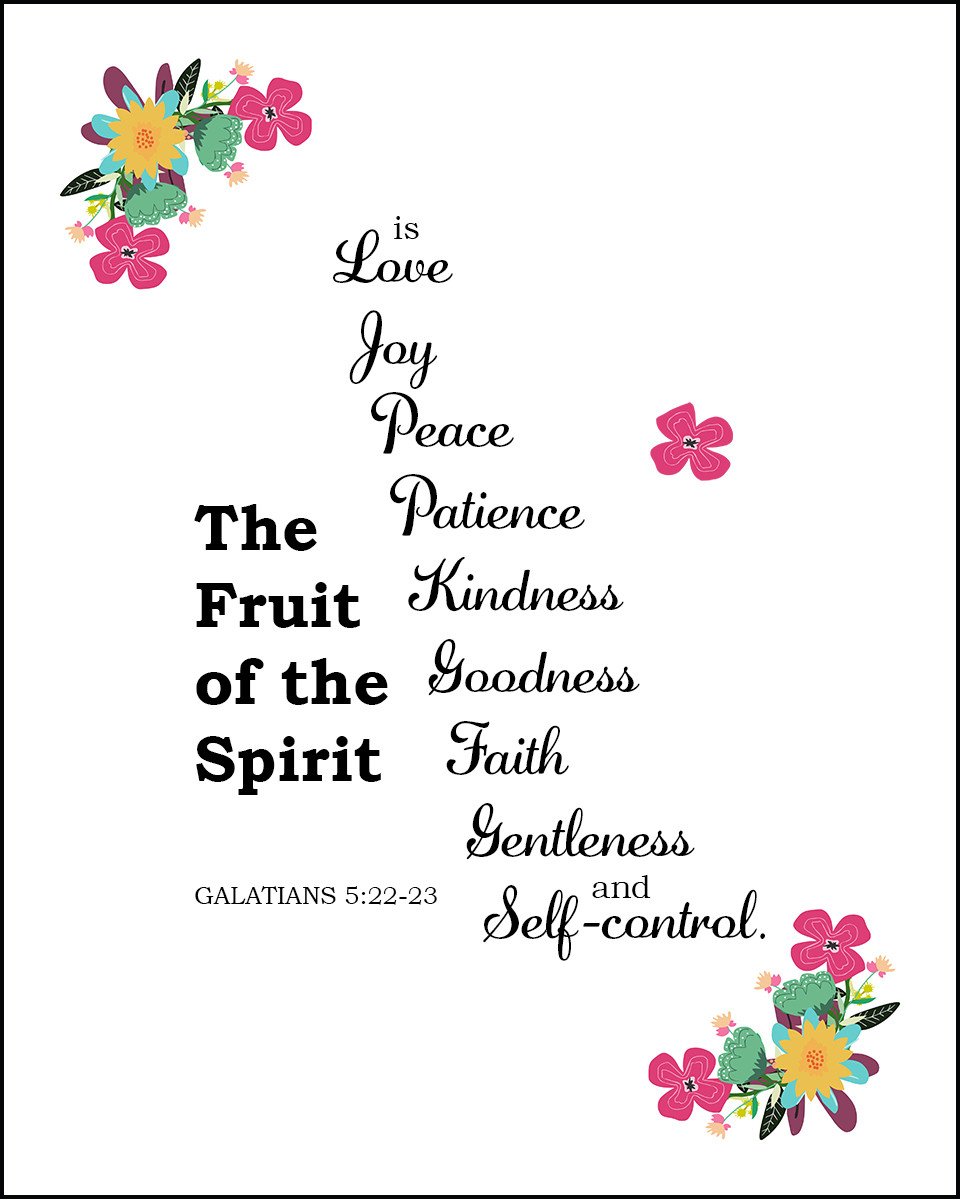 718 E Queen Street, Strasburg, VA 22657,     540-465-4744 msg ph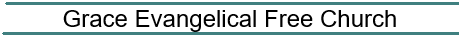   https://graceevfreechurchva.orgNotes: 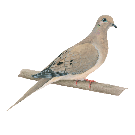 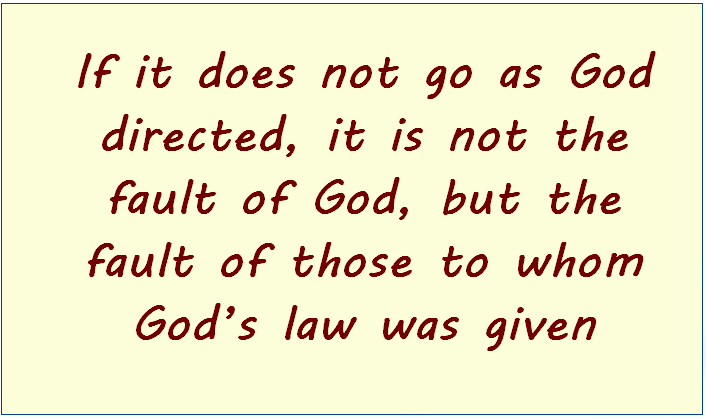 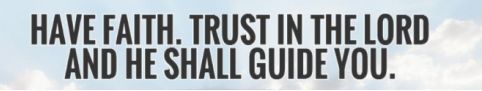 